2024 Ventura Korean School Fall Semester Schedule2024 벤추라 한국학교 가을학기 스케줄Class starts 9:30 am & ends 11:20 am (Please be on time for calss and pick up)Break Time: 10:20 ~ 10:30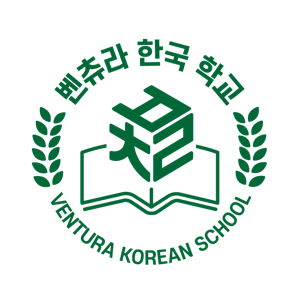 DateEvent18/31봄학기 개강 (등록, 반편성, 수업시작)Beginning of Spring Semester <Opening & Class starts>29/71st & 2nd Class39/14추석 행사 / Korean Thanksgiving Event49/211st & 2nd Class59/281st & 2nd Class610/51st & 2nd Class <한글의 날>710/121st & 2nd Class810/191st & 2nd Class910/261st & 2nd Class1011/21st & 2nd Class1111/91st & 2nd Class1211/161st & 2nd Class1311/231st & 2nd Class11/3011/30추수감사절 가을방학
Thanksgiving Holiday! (No Class)1412/71st & 2nd Class 1512/14종강식 & 크리스마스 발표회
End of Semester & Christmas Performance